Бытовым привычкам не место на дорогах!Привычка выходить или выбегать из-за препятствия, мешающего обзору, не убедившись в безопасности.На дороге любое препятствие, являющееся помехой обзору, – это сигнал возможной опасности! Выходить на проезжую часть из-за кустов, деревьев, из-за столба, забора, стоящей машины и т.п. можно, только если хорошо видно, скрывается что-либо за препятствием или нет. Выбегать из-за препятствия нельзя!Привычка выходить или выбегать из-за препятствия, не убедившись в безопасности, опасна еще и потому, что она автоматически распространяется и на движущееся препятствие, т.е. на движущуюся машину.Движущаяся машина, как приближающаяся, так и удаляющаяся, – это тоже препятствие, которое может скрывать опасность. Выходить на проезжую часть в этих случаях можно только после того, как машина отъехала на такое расстояние, когда обзор дороги открыт в обоих направлениях.Привычка начинать движение или изменять его направление, не оглядевшись.Проезжую часть надо осматривать с особым вниманием, поворачивая голову, чтобы обязательно убедиться в безопасности.Очень опасно начинать движение или менять его, не оценив обстановку на дороге. Дорожная обстановка характерна как внезапным появлением опасности, так и скрытыми опасностями.Привычка двигаться бегом.Движение через проезжую часть дороги бегом недопустимо! Во время бега человек смотрит перед собой, а не по сторонам и не может наблюдать за дорогой.Привычка совмещать движение с оживленной беседой. Беседуя во время движения через дорогу по телефону, невозможно наблюдать за дорожной обстановкой: все внимание занято разговором.Привычка двигаться назад, не глядя (пятиться). В этом случае внимание приковано к видимой опасности, которая впереди. Отступая назад, человек не видит, что происходит за его спиной.Привычка двигаться к цели кратчайшим путем. Движение через проезжую часть наискосок опасно тем, что обзор оказывается возможным только с одной стороны – слева или справа, в зависимости от направления движения. Это внезапное появление на проезжей части без всякой уверенности в безопасности.Привычка пренебрегать осторожностью в «тихом месте». «Тихие» улицы тоже очень опасны: транспорт там появляется редко, и создается ложное представление об отсутствии угрозы. Водители по таким улицам двигаются быстрее обычного, не предполагая появления пешеходов на проезжей части.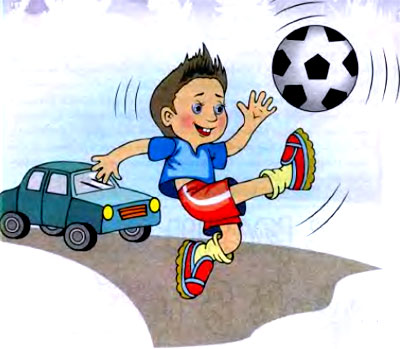 Привычка сразу же поднимать упавший предмет.Наклоняясь за каким-нибудь предметом на проезжей части, человек, естественно, не может видеть, что происходит вокруг.Привычка отступать, делать шаг назад не глядя, отступать, отскакивать, не поглядев, что за спиной. На проезжей части шаг назад может быть шагом под колеса.